28 мая2021 года состоялся совместный выезд общественных наблюдателей – Сонникова М.В. (координатор), Василега Г.В. (координатор), Ким С.В., Комарова С.Г., Гадяцкого Е.С., начальника отдела жизнеобеспечения Администрации городского округа Спасск-Дальний Лугининой Д.В.,с целью проверки соблюдения подрядчиком хода и качества выполнения работ по благоустройству объекта «Парк им.С.Лазо».Работы по строительству и реконструкции парка начнутся 1 июня 2021 г. 	На сегодняшний день очищена и убрана территория ранее снесенного объекта, Дома культуры им. С. Лазо. Создан план и подписаны контракты на выполнение работ:- асфальтирование;- освещение;- скейт парк;
- верёвочный городок;
- фотозона;
- входная арка;
- доска почета;- озеленение;
- скамейки, урны.
	Срок выполнения данных работ по контракту–1 сентября 2021 года.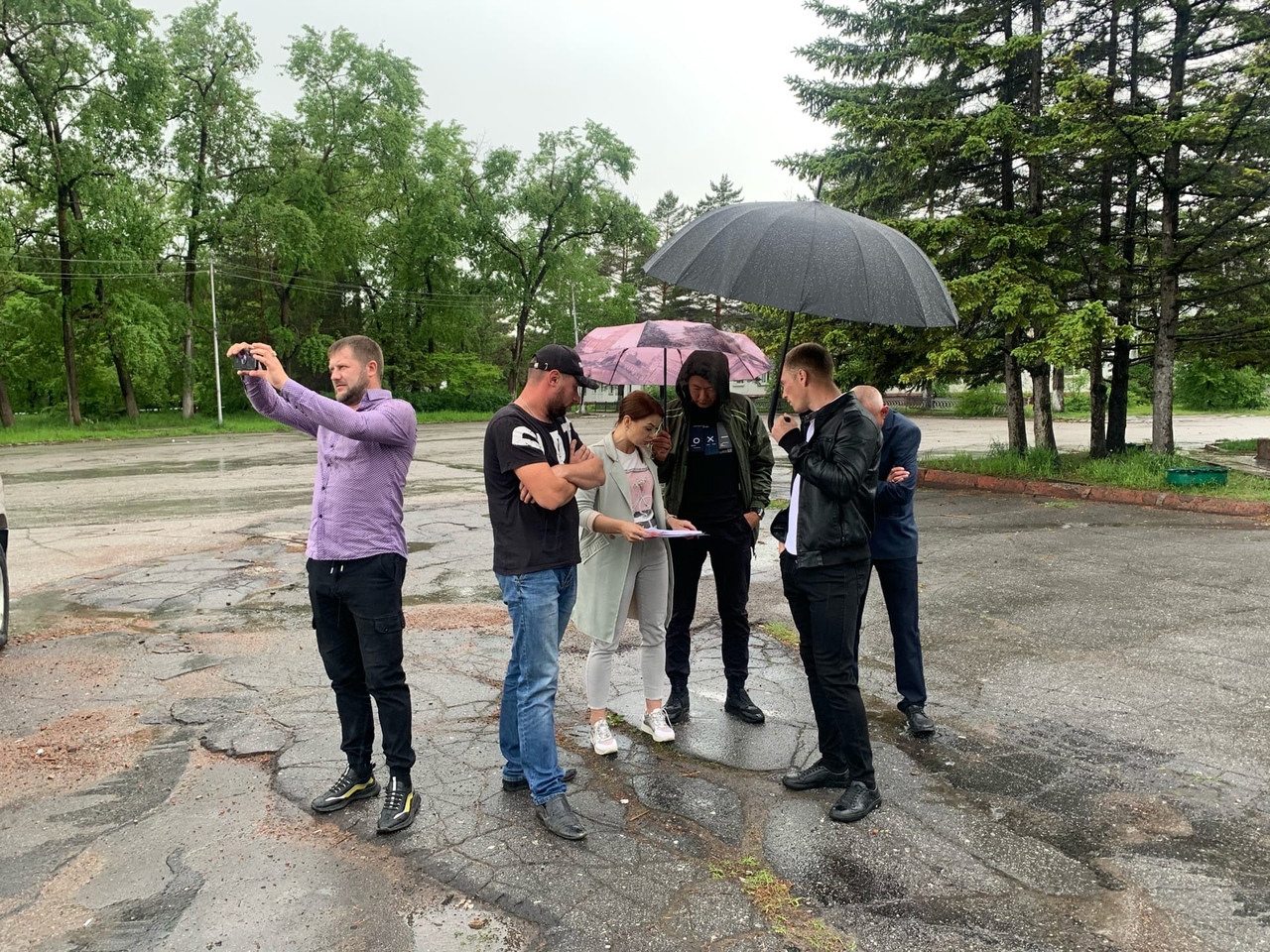 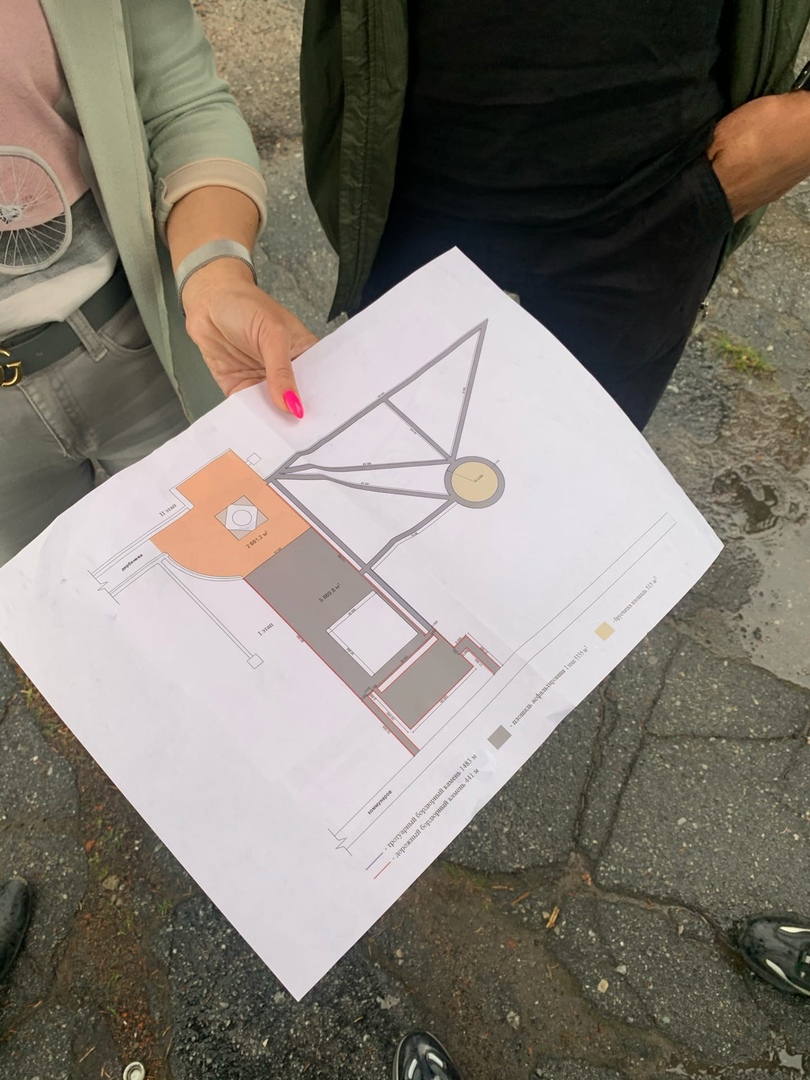 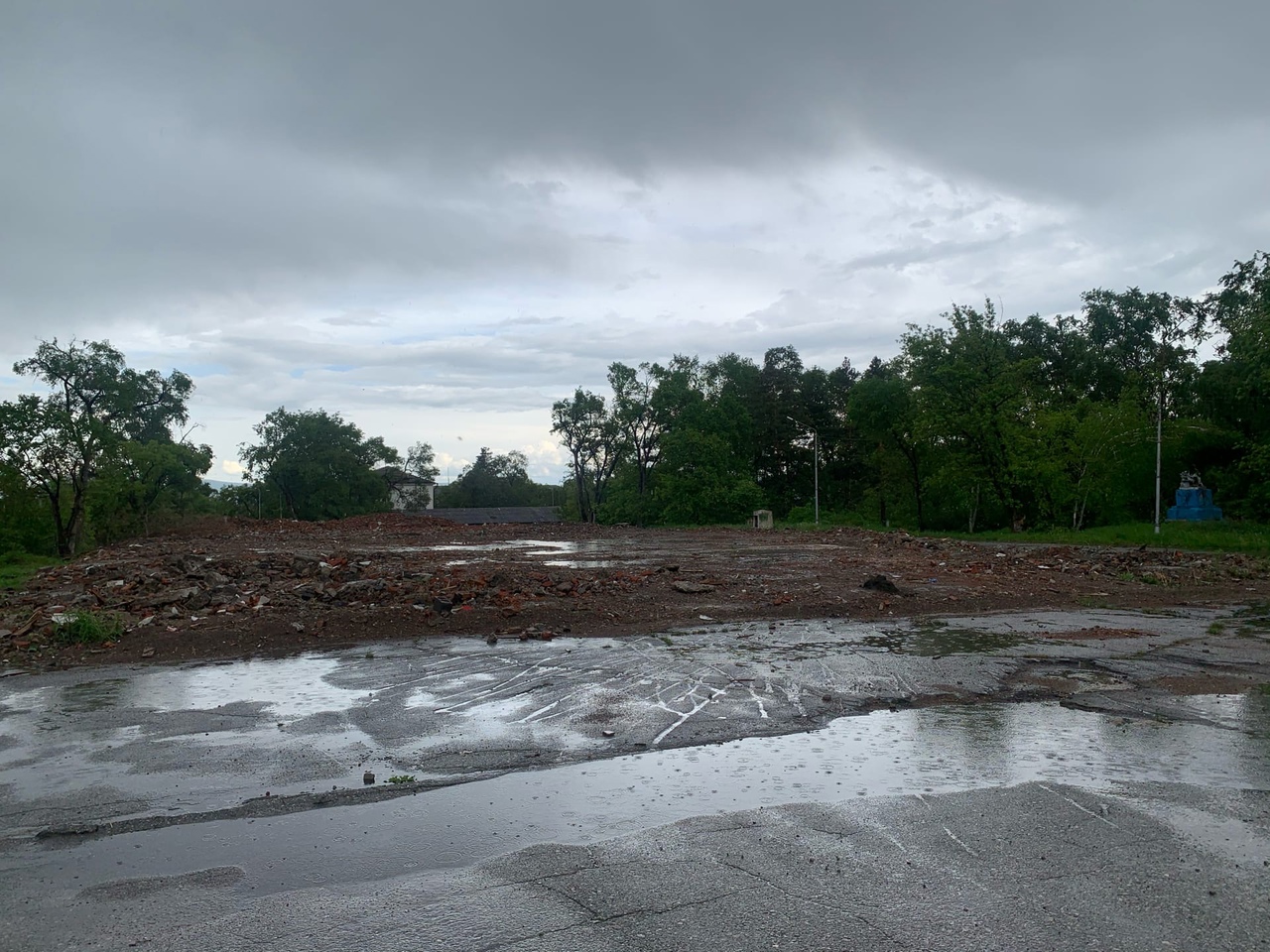 